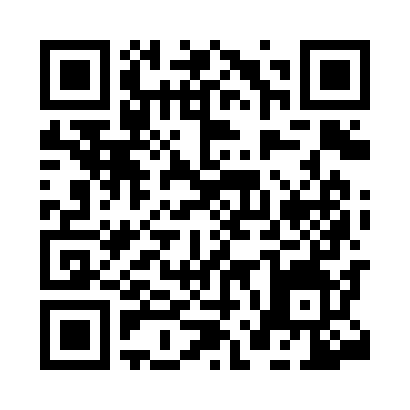 Prayer times for Altivole, ItalyWed 1 May 2024 - Fri 31 May 2024High Latitude Method: Angle Based RulePrayer Calculation Method: Muslim World LeagueAsar Calculation Method: HanafiPrayer times provided by https://www.salahtimes.comDateDayFajrSunriseDhuhrAsrMaghribIsha1Wed3:595:591:096:108:2010:122Thu3:575:581:096:118:2110:143Fri3:545:561:096:128:2310:164Sat3:525:551:096:138:2410:185Sun3:505:531:096:138:2510:206Mon3:485:521:096:148:2610:227Tue3:455:511:096:158:2810:248Wed3:435:491:096:168:2910:269Thu3:415:481:096:168:3010:2810Fri3:395:471:096:178:3110:3111Sat3:365:451:096:188:3210:3312Sun3:345:441:096:188:3410:3513Mon3:325:431:096:198:3510:3714Tue3:305:421:096:208:3610:3915Wed3:285:401:096:218:3710:4116Thu3:265:391:096:218:3810:4317Fri3:235:381:096:228:4010:4518Sat3:215:371:096:238:4110:4719Sun3:195:361:096:238:4210:4920Mon3:175:351:096:248:4310:5121Tue3:155:341:096:258:4410:5322Wed3:135:331:096:258:4510:5523Thu3:115:321:096:268:4610:5624Fri3:105:311:096:268:4710:5825Sat3:085:311:096:278:4811:0026Sun3:065:301:096:288:4911:0227Mon3:045:291:096:288:5011:0428Tue3:025:281:106:298:5111:0629Wed3:015:281:106:298:5211:0730Thu2:595:271:106:308:5311:0931Fri2:575:261:106:318:5411:11